ОТЧЕТО ВОСХОЖДЕНИИ НА ВЕРШИНУ КАРТ 2661МПО ВОСТОЧНОМУ ГРЕБНЮОРИЕНТИРОВОЧНО 2А КАТЕГОРИИ СЛОЖНОСТИ ЗА ПЕРИОД С 5.07.2020 ПО 5.07.20202020 г.ПАСПОРТ ВОСХОЖДЕНИЯII. ОПИСАНИЕ ВОСХОЖДЕНИЯХарактеристика объекта восхожденияОбщее фото вершины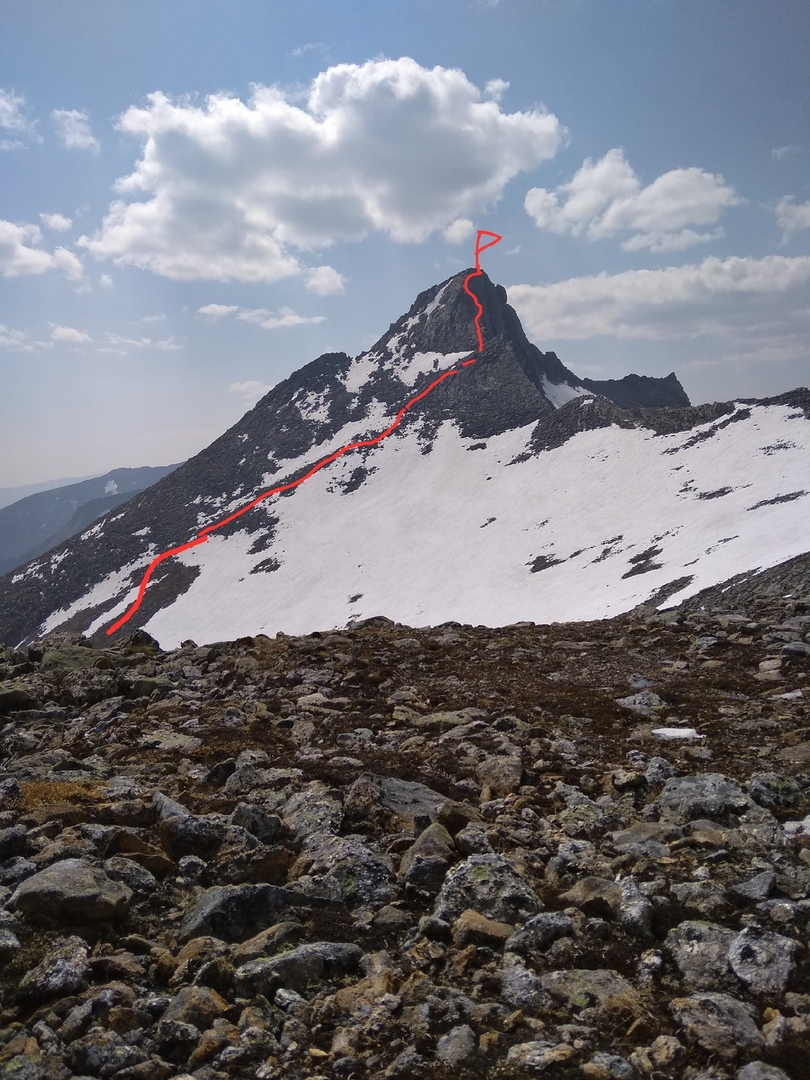 Фото 1. Дата съемки 05.07.2020 с перевала РазведчиковФото профиля маршрута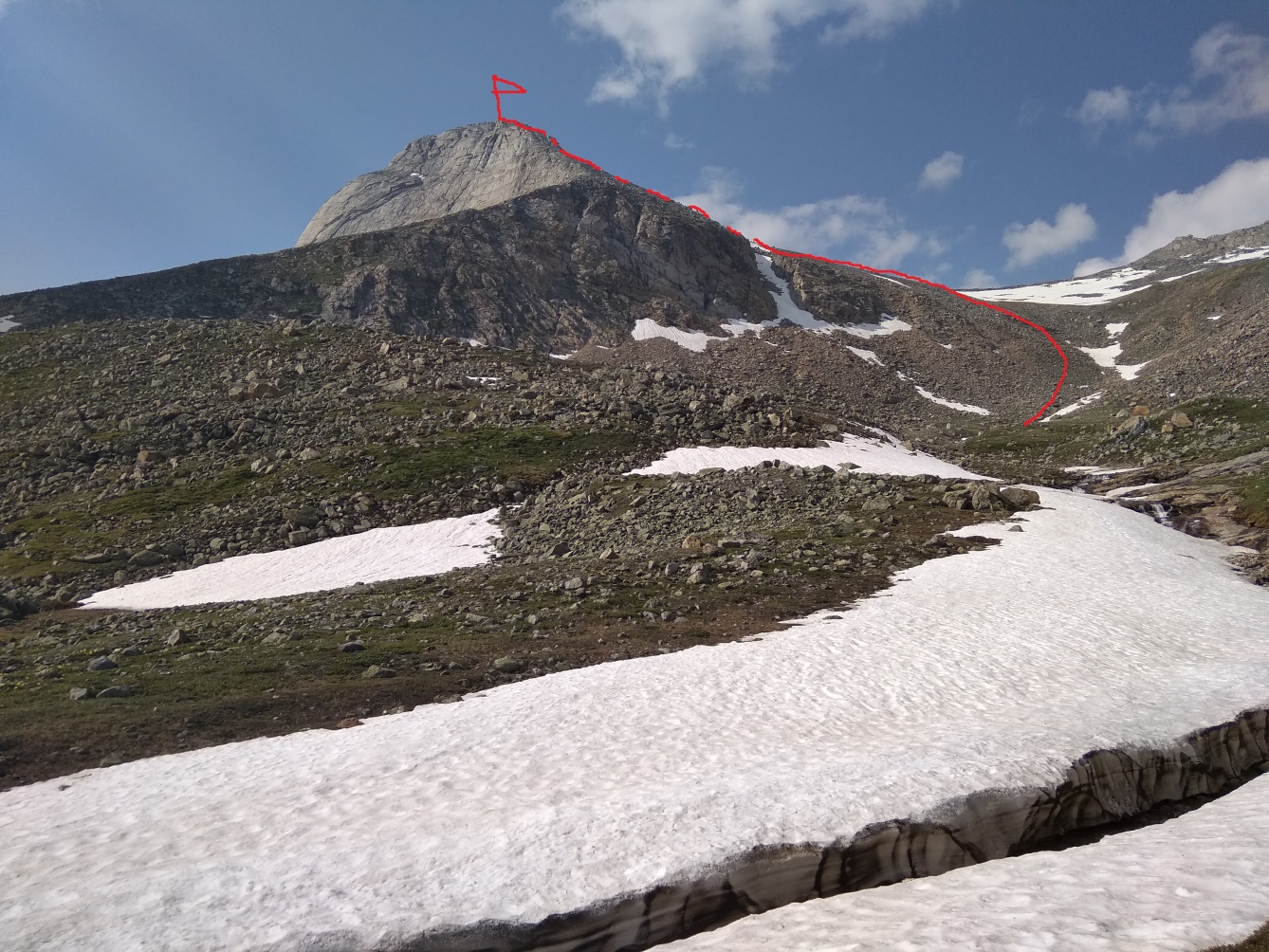 Фото 2. Дата съемки 05.07.20201.3. Фотопанорама верховьев реки Стланиковая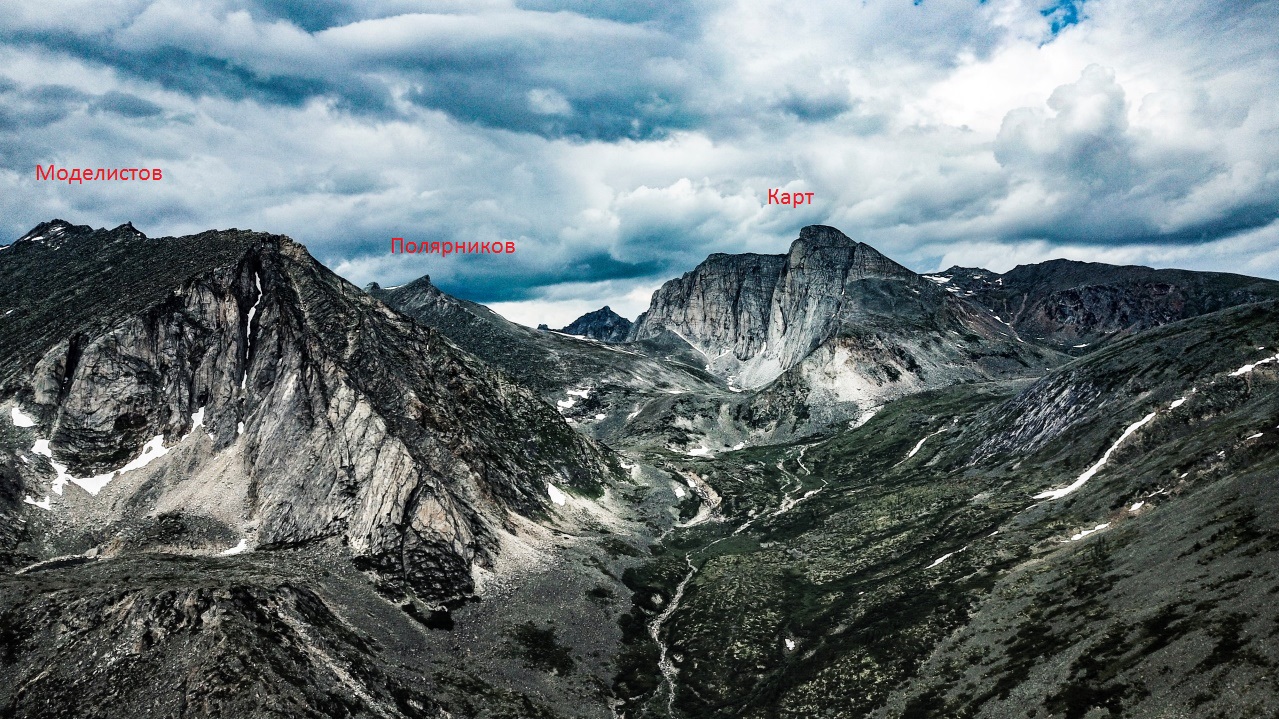       Фото 3. Фотопанорама1.4 Картосхема района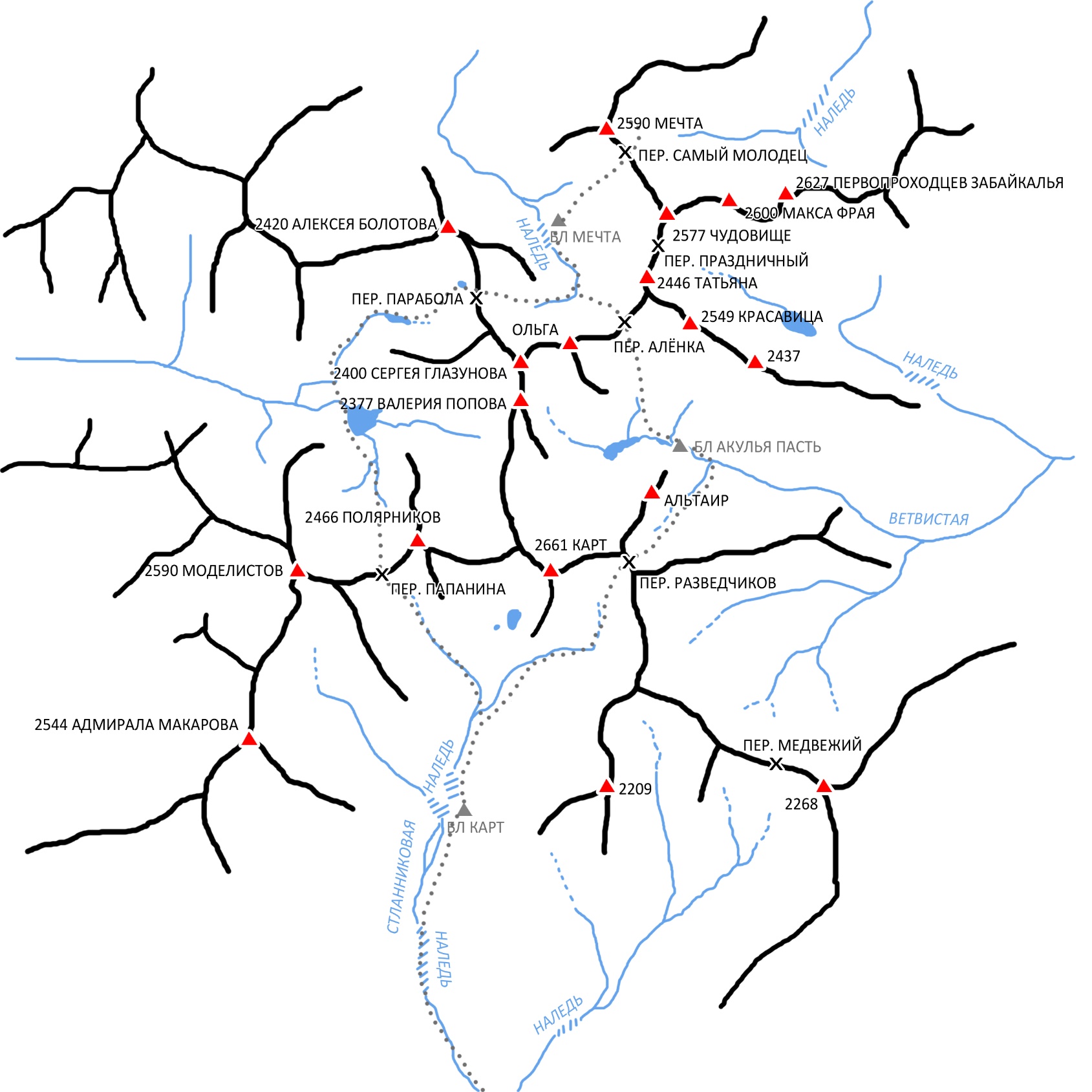 Фото 4. Картосхема районаКарта района, путь экспедиции 2020 года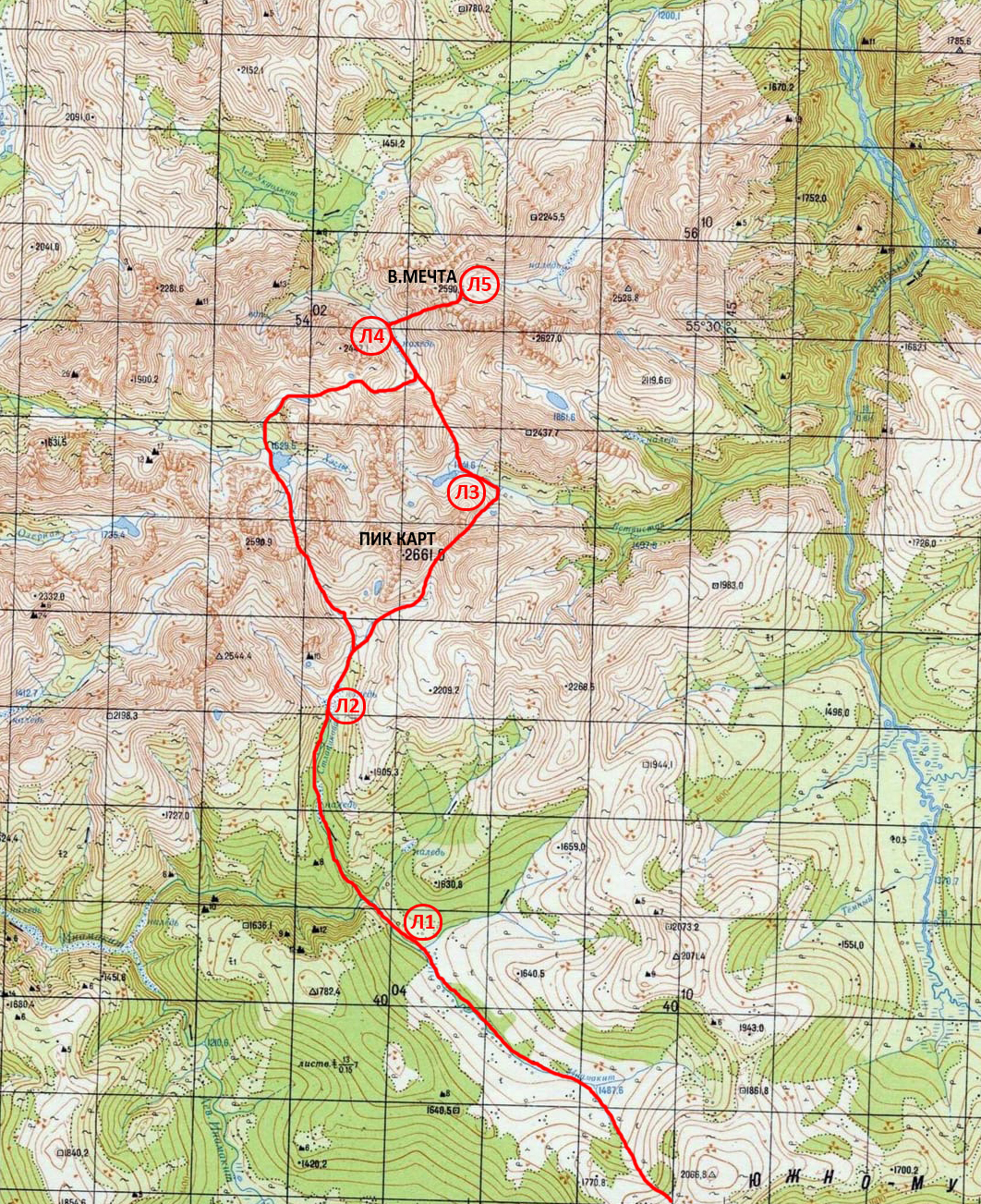      Фото 5. Путь экспедицииВершина Карт располагается в юго-западной части Южно-Муйского хребта в верховье ущелья реки Стланиковая. На данный момент на вершину проложено 7 маршрутов командой проекта «Невозможно это не навсегда» от 1Б до 5Б к.с. включительно.Ближайший населенный пункт – Баунт, расположенный в 400 км к северу от г. Читы, 120 км от пгт. Багдарин.  Баунт – небольшая деревня, в которой можно найти ночлег на заброске, есть магазин. Сотовой связи нет. От Баунта на север в направлении реки Аян и далее вдоль Малого Аяна подниматься до границы болот и леса около 20 км. Этот участок можно проехать на вездеходе, в конце вездеходной заброски организовывается основная база с запасами провианта и палатками, а также техникой для зарядки устройств в условиях экспедиции. Координаты базового лагеря экспедиции 2020 года 55°18′27.8″N 112°47′34.02″E.От базы двигаться в верховья реки Малый Аян, далее подъем на не категорированный перевал , 1900 м. С перевала спуститься к речке Инамакит и двигаться по правому ее берегу до впадения р. Стланиковая.  Далее подъем по Стланиковой в ее верховья. Лагерь удобно организовать в зоне леса около наледи (координаты лагеря под Картом 55°25′44.49″N 112°37′25.98″E, на карте обозначен как Л2). Заброска от базового лагеря до лагеря под Картом занимает 1-1,5 дня.Можно организовать промежуточный лагерь не доходя до слияния рек Инамакит и Стланиковая  (на карте Л1, координаты 55°23′00.17″N 112°39′02.27″E). У самого слияния рек мало мест под палатки.  Характер рельефа на подходе сложный. На подъеме и спуске с перевала –  лес и курум. Верховья Инамакита заболочены, далее по берегу встречается звериная тропа. Подъем по Стланиковой преимущественно по руслу, по камням, выбирая более удобный путь вдоль берегов, в основном по левому орографически берегу. Встречаются наледи. После большой наледи (через несколько километров от слияния рек; с этой наледи видно пик Карт) тропа уходит наверх по левому берегу.От лагеря под Картом двигаться вверх по течению реки Стланиковая, затем направо в сторону перевала Разведчиков. Подход через кедровый стланик, затем по траве и курумнику. Есть хорошие звериные тропы.  Начало маршрута на высоте 2200 метров. Характеристика маршрутаТехническая фотография маршрута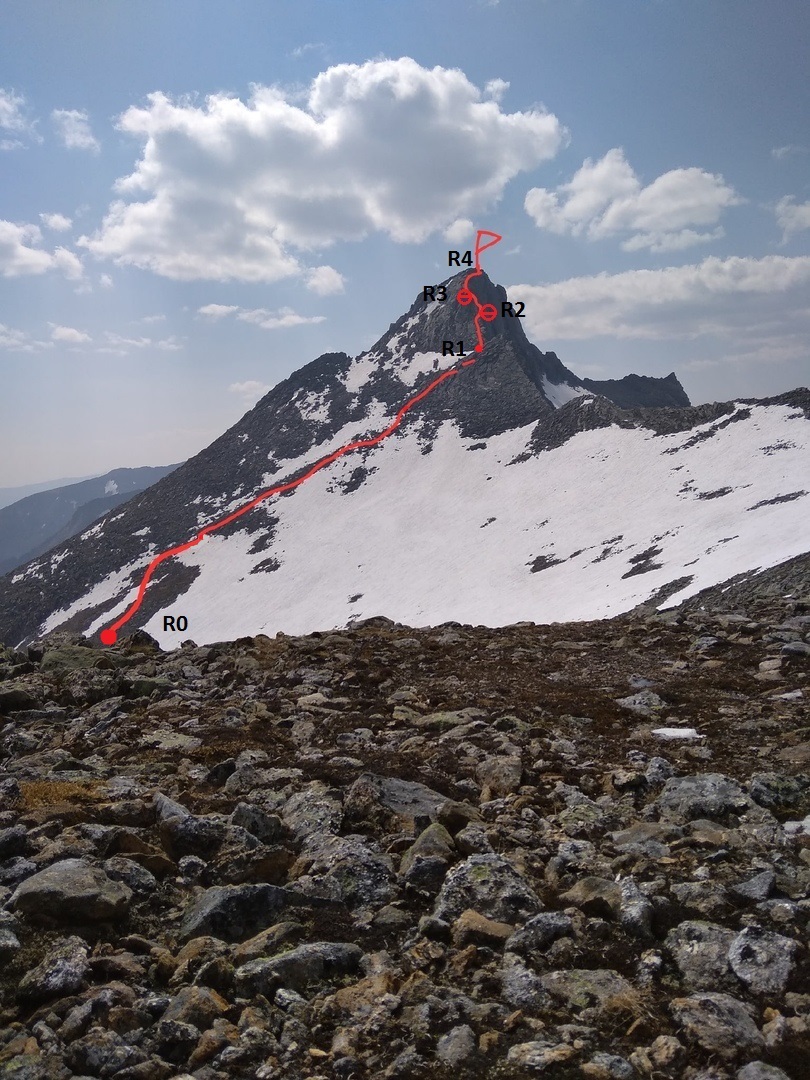            Фото 6. Техническое фото маршрутаСхема маршрута в символах UIAA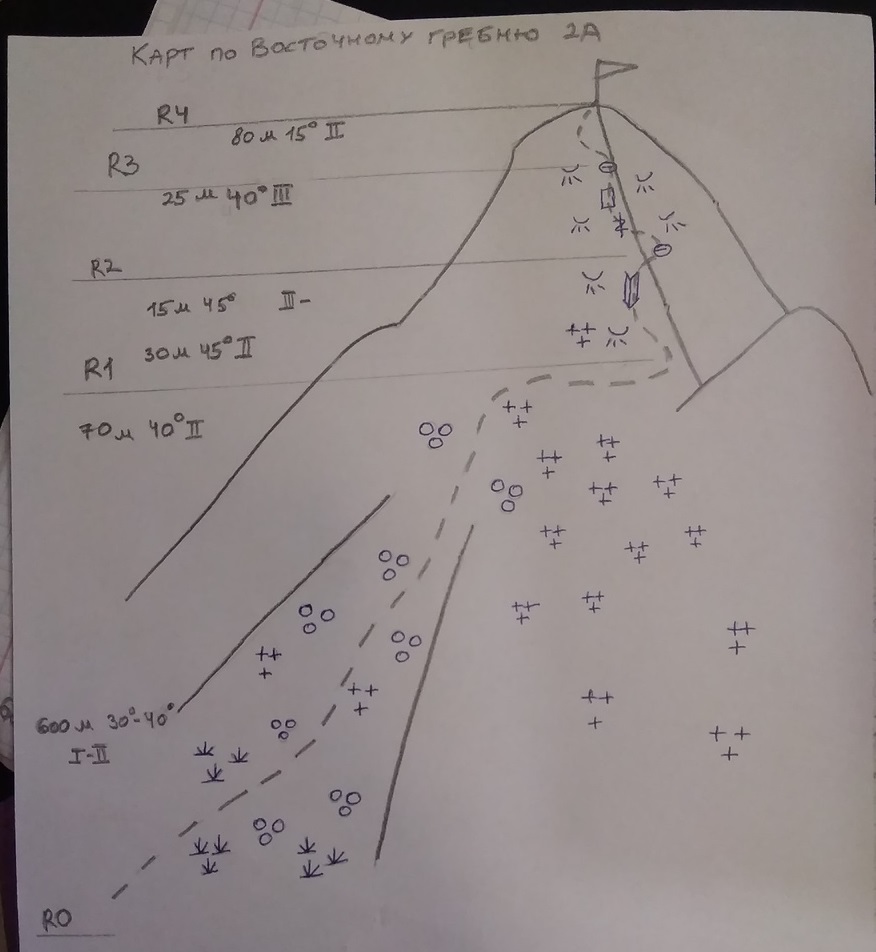 Фото 7. Схема УИАА               2.3 Техническая характеристика участков маршрута Крючья и закладные элементы не применялись, страховка за рельеф.III. ХАРАКТЕРИСТИКА ДЕЙСТВИЙ КОМАНДЫФото с восхождения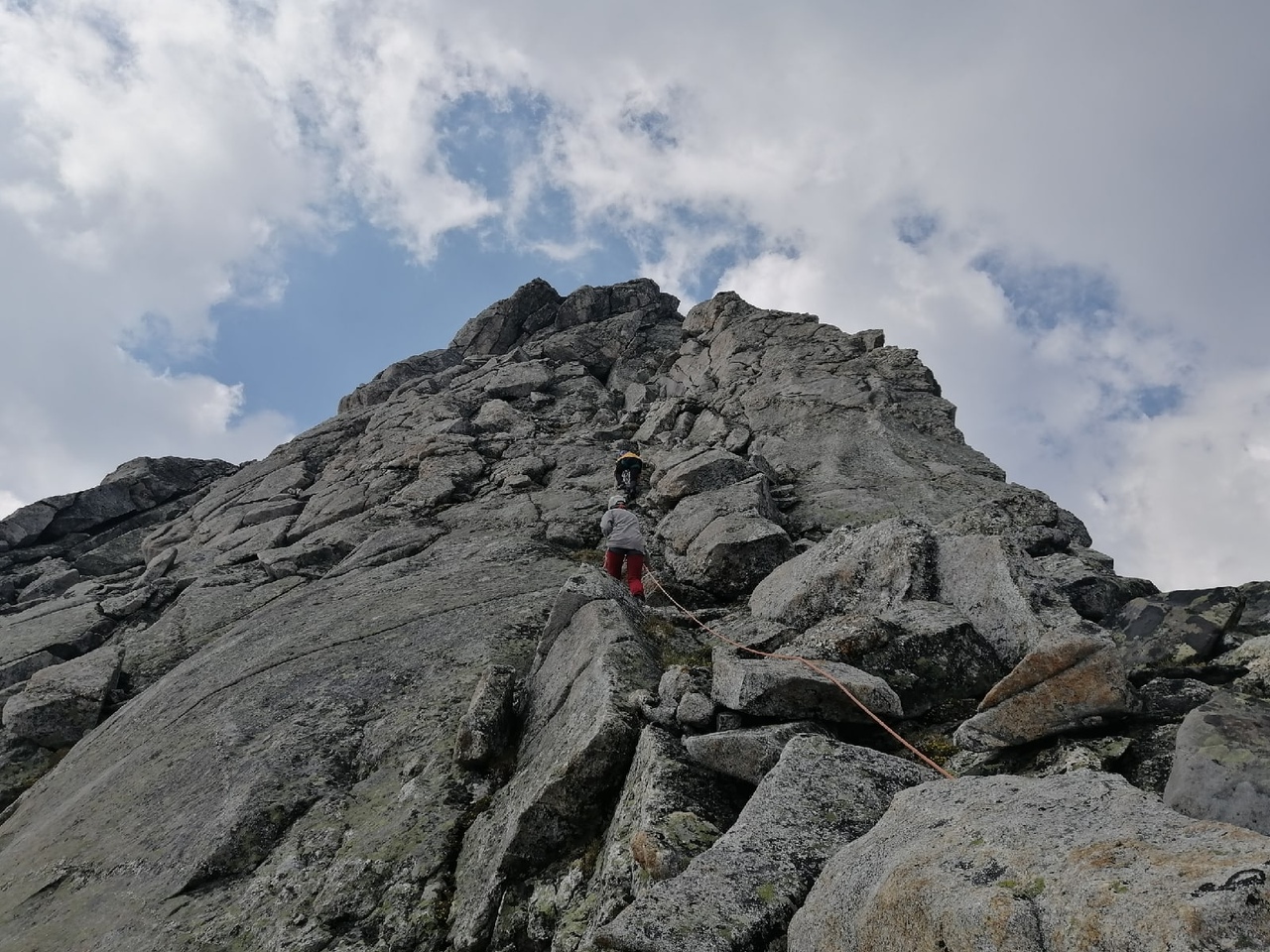 Фото 8. Участок R1-R2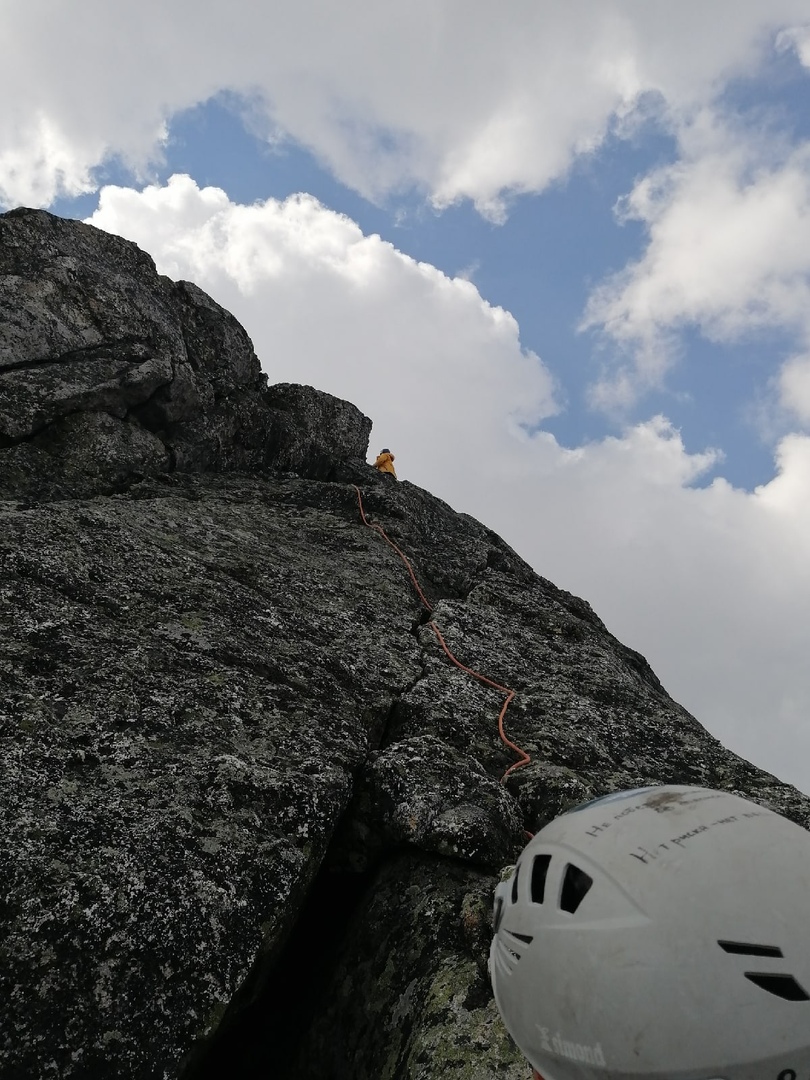 Фото 9. Участок R2-R3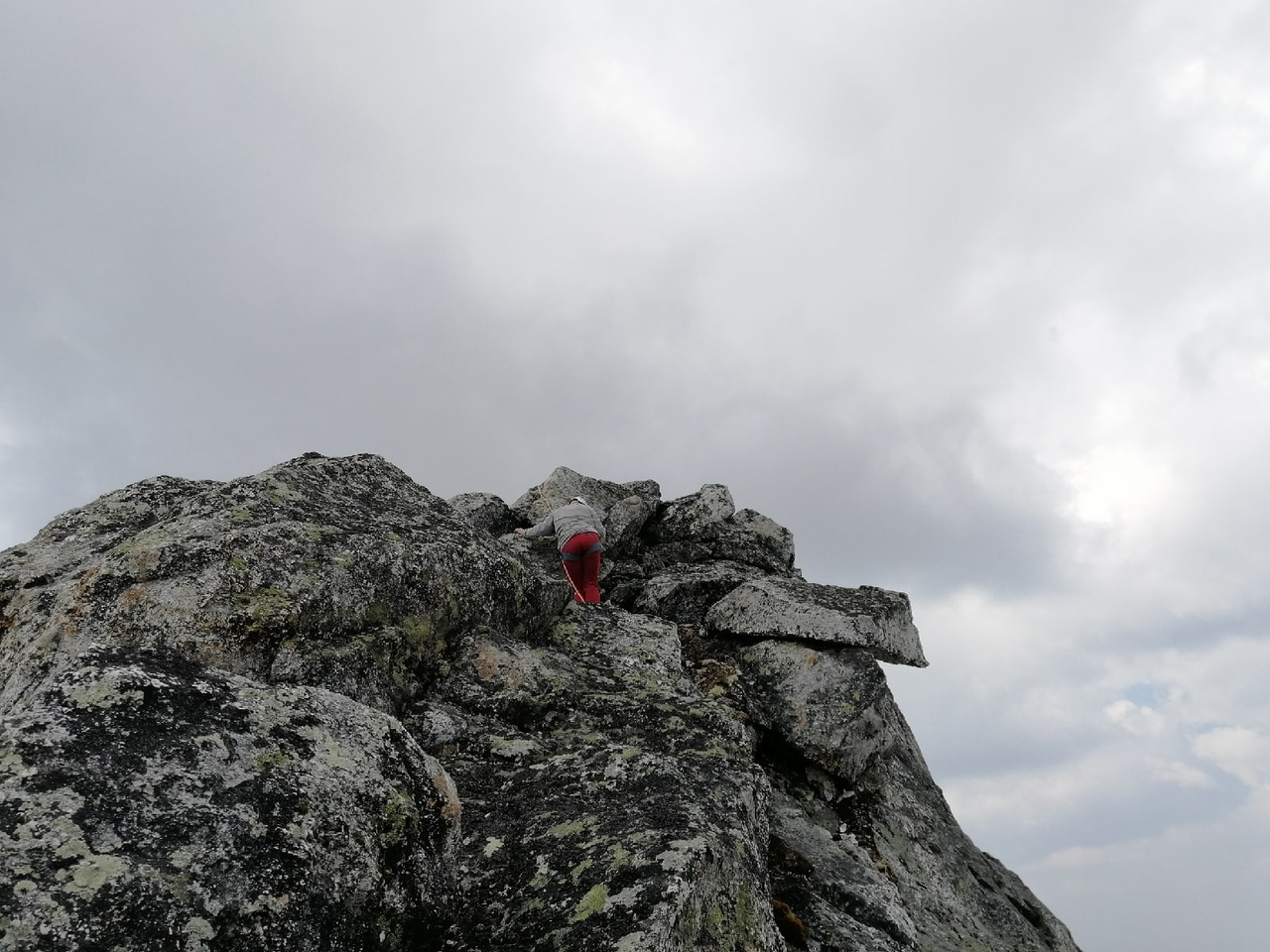 Фото 10. Начало участка R3-R4Фото команды на вершине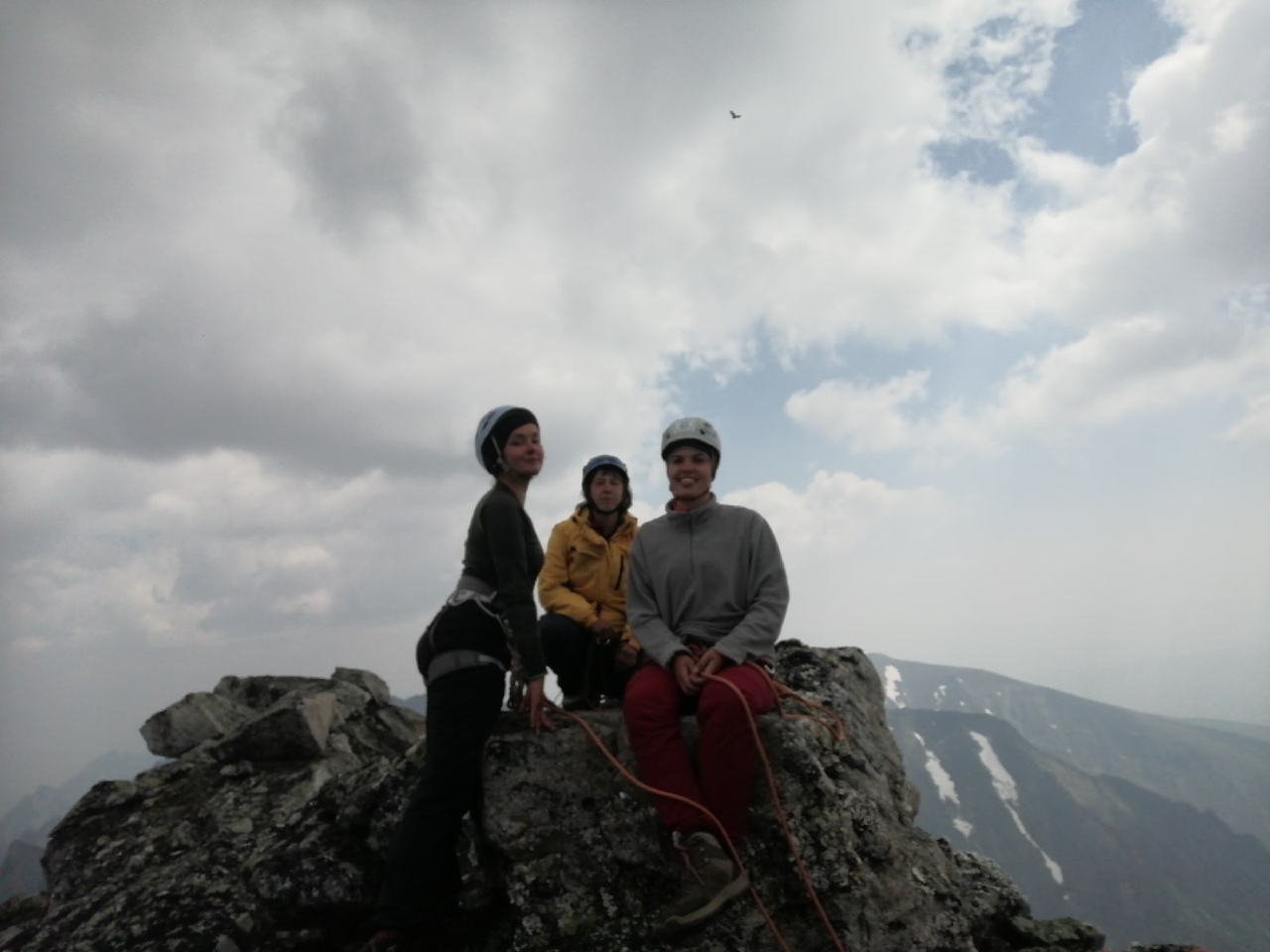 3.3.Маршрут относительно безопасен, т.к. является гребневым. Связь с базовым лагерем осуществлялась с помощью радиостанции. Спуск по пути подъема. Предполагаемая категория трудности маршрута 2А, по сложности и протяженности маршрут сравним с маршрутами этой категории.1. Общая информация1. Общая информация1.1ФИО, спортивный разрядруководителяПенкина Полина Вадимовна, 2с.р.1.2ФИО, спортивный разрядучастников Рамазанова Анастасия Евгеньевна Сычева Дарья Сергеевна1.3ФИО тренераГлазунов Евгений Владимирович (МС)1.4ОрганизацияИркутская областная общественная организация Клуб активного отдыха и альпинизма «ГорыБайкала», проект «Невозможно – это не на всегда»2. Характеристика объекта восхождения2. Характеристика объекта восхождения2.1РайонЮжно-Муйский хребет2.2УщельеРеки Стланиковая2.3Номер раздела поклассификационной таблице 2013 года9.112.4Наименование и высота вершиныКарт, 2661м2.5Географические координатывершины (широта/долгота), координаты GPS55°27'32.0"N 112°39'22.7"E3. Характеристика маршрута3. Характеристика маршрута3.1Название маршрутаПо Восточному гребню3.2Предлагаемая категориясложности2А3.3Степень освоенности маршрутаПервопроходец неизвестен, по маршруту совершают восхождения туристы;является спусковым для остальных маршрутов на Карт3.4Характер рельефа маршрутаСкальный3.5Перепад высот маршрута(указываются данные альтиметра или GPS)460 м.3.6Протяженность маршрута(указывается в м.)820 м.3.7Технические элементы маршрута (указывается суммарнаяпротяженность участков различной категории сложности с указанием характера рельефа (ледово-снежный, скальный))Скалы I кат. сл. -  300мСкалы II кат.сл.- 480 м.Скалы III кат.сл.- 40 м.3.8Спуск с вершиныПо пути подъема3.9Дополнительные характеристикимаршрутаВода есть до перемычки (ручьи и снежники)4. Характеристика действий команды4. Характеристика действий команды4.1Время движения (ходовых часовкоманды) 2 часа 20 минут4.2НочевкиНет4.3Время на контрольных точкахВыход из базового лагеря под вершиной Карт – 7:30Старт на R0 – 9:40 Вершина – 12:20Начало спуска 13:00Возвращение в БЛ – 17:305. Характеристика метеоусловий5. Характеристика метеоусловий5ЯсноЯсно6. Ответственный за отчет6. Ответственный за отчет6.1ФИО, e-mailПенкина Полина Вадимовнаpolinapenkina4055@gmail.com89021558617№ участкаХарактер рельефаКатегория сложностиПротяженность, уголВид и количество крючьев0-1Курумник с травой, затем со снегом.Бараньи лбы, курумник.I-IIII600м 30ᴼ-40ᴼ70м 40ᴼ-1-2Бараньи лбы, разрушенные скалы.Внутренний угол.IIIII-30м 45ᴼ15м 45ᴼ-2-3Плита. Движение по щели, затем по катушкам.III25м 40ᴼ-3-4Пологая часть гребняII 80м 15ᴼ-№ участкаОписаниеНомер фото0-1Подход по курумнику с травой, затем со снегом. Пешком, обходя снежники слева. Пологий жандарм остается справа, выход на перемычку.1-2Движение одноременное по разрушенным скалам и бараньим лбам. Страховка за рельеф. Начиная с внутреннего угла страховка попеременная, станция на камне.82-3Движение по щели, затем по катушкам. Страховка попеременная, станция на камне.93-4Движение по гребню одновременно.10